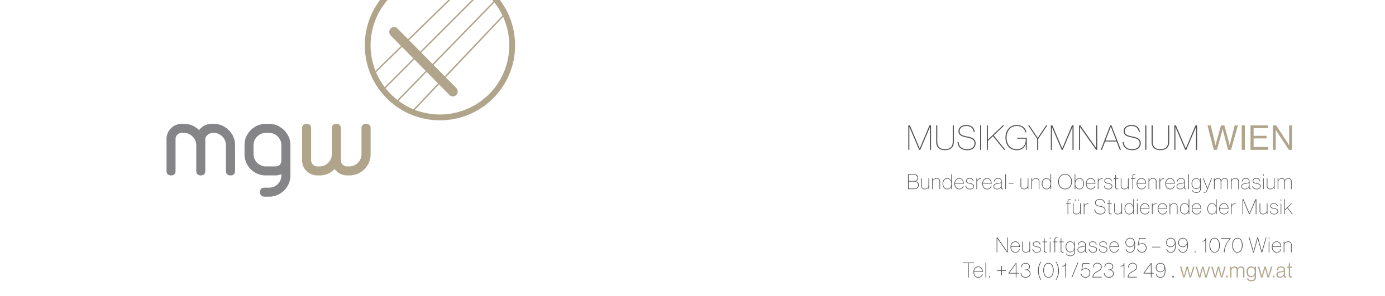 Sehr geehrte Eltern, liebe Kinder!					Wien, im September 2021Herzlich willkommen in der Tagesbetreuung!Ich möchte Ihnen heute wichtige Informationen zu Anmeldung, Organisation und Ablauf der Tagesbetreuung (TB) an unserer Schule geben. Für eine Anmeldung ihres Kindes zur TB am Musikgymnasium erhalten Sie heute gemeinsam mit diesem Informationsschreiben  das Anmeldeblatt der Schule   eine Information des Schulbuffets   das offizielle weiße Anmeldeformular des Stadtschulrates für Wien   Formular – Sepa-Lastschrift  die Elterninformation des SSR zu ganztägigen Schulformen – bitte lesen Sie diese genau durch!ORGANISATORISCHESGesamtzeit der angebotenen TB: Montag bis Freitag von Unterrichtsschluss bis 16.10 Uhr – darin enthalten sind ❶	die gegenstandsbezogene Lernzeit, die sich auf die Pflichtgegenstände Deutsch, Englisch und Mathematik bezieht. Durch Üben mit FachprofessorInnen der Schule können dabei Mängel und Unsicherheiten aufgearbeitet werden. Pro Gegenstand findet jeweils eine Tutoriums-Stunde (im Normalfall in der Zeit von 14.30 bis 15.20) pro Woche statt, an der alle für diesen Wochentag Angemeldeten teilnehmen.❷	die individuelle Lernzeit (Erledigung der Hausübungen, Vorbereitung auf Wiederholungen, 	Diktate etc.)❸	die Freizeit (betreute Freizeitaktivitäten mit möglicher Verpflegung) und ❹	die speziellen Lernzeiten zum Thema: Kreativ, Sport, Nawi, LesenDie Anmeldung für die TB kann sich auf alle Schultage (MO bis FR) oder auf einzelne Tage der Woche beziehen und gilt für das jeweilige Unterrichtsjahr. Bitte vormerken, dass an folgenden Tagen keine TB stattfinden kann: 24. Oktober – 2. November (autonom frei)15. November (Hl. Leopold)26. November (Sprechtag)8. Dezember (Maria Empfängnis)24. Dezember – 6. Jänner (Weihnachtsferien)2. Februar (Konferenz)			5.  – 13. Februar (Semesterferien)14. und 15. März (Musikfest)16. März (autonom frei)9.  – 18. April (Osterferien)26. – 29. Mai (Christi Himmelfahrt und autonom freie Tage)4. - 6. Juni (Pfingsten)16. Juni (Fronleichnam)22. Juni (Konferenz)30. Juni und 1. Juli (Schulende naht! – Zeugnis)BITTE das gelbe Anmeldeblatt der Schule, das weiße Anmeldeformular des SSR und das SEPA-Lastschrift-Formular in der beigefügten Klarsichthülle möglichst bald beim Klassenvorstand oder spätestens am Montag, 13.09.2021 bis 10 Uhr bei der Leitung der TB abgeben. Für Fragen und weitere Informationen stehe ich Ihnen gerne zur Verfügung! Elterninformation ist am Sa., 11. September  um 10 Uhr (Chorsaal, 2. Stock). Mag. Ruth Steinmaurer-Nebenführ, Leitung TBTelefonnummer während der Betreuungszeiten: 0664 73 48 11 10